Παρακαλώ συμπληρώστε τα πεδία στην παραπάνω φόρμα με τα στοιχεία σας και στείλτε την στο info@semifind.gr με θέμα: Αρθρογράφοι – Επιστημονικοί Συνεργάτες.Η φωτογραφία παρακαλώ να σταλεί με επισύναψη.Μόλις λάβουμε το email σας θα σας ενημερώσουμε για την πορεία καταχώρησης σας.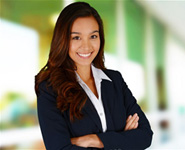 ΔΙΑΣΤΑΣΕΙΣ 250*200 pixelΟΝΟΜΑΤΕΠΩΝΥΜΟΔΙΑΣΤΑΣΕΙΣ 250*200 pixelΔΙΑΣΤΑΣΕΙΣ 250*200 pixelΕΠΑΓΓΕΛΜΑΤΙΚΟΣ ΤΙΤΛΟΣΔΙΑΣΤΑΣΕΙΣ 250*200 pixelπ.χ. Σύμβουλος ΕπιχειρήσεωνΔΙΑΣΤΑΣΕΙΣ 250*200 pixelΤΙΤΛΟΣ ΩΣ ΕΙΣΗΓΗΤΗΣ ΣΕΜΙΝΑΡΙΩΝΔΙΑΣΤΑΣΕΙΣ 250*200 pixelπ.χ. Εισηγήτρια Σεμιναρίων ΕπιχειρηματικότηταςΔΙΑΣΤΑΣΕΙΣ 250*200 pixel* Η φωτογραφία μπορεί να αποσταλεί και σε μεγαλύτερη διάσταση. Θα προσαρμοστεί από την ομάδα του Semifnd.gr* Αν συμπίπτει ο επαγγελματικός σας τίτλος με αυτό του εισηγητή Σεμιναρίων παρακαλώ συμπληρώστε μόνο το πρώτο πεδίο* Η φωτογραφία μπορεί να αποσταλεί και σε μεγαλύτερη διάσταση. Θα προσαρμοστεί από την ομάδα του Semifnd.gr* Αν συμπίπτει ο επαγγελματικός σας τίτλος με αυτό του εισηγητή Σεμιναρίων παρακαλώ συμπληρώστε μόνο το πρώτο πεδίοΠΡΟΦΙΛ – ΒΙΟΓΡΑΦΙΚΟ – ΛΙΓΑ ΛΟΓΙΑ ΓΙΑ ΣΑΣΣΤΟΙΧΕΙΑ ΕΠΙΚΟΙΝΩΝΙΑΣ (ΟΣΑ ΣΥΜΠΛΗΡΩΘΟΥΝ ΘΑ ΕΜΦΑΝΙΣΤΟΥΝ)ΣΤΟΙΧΕΙΑ ΕΠΙΚΟΙΝΩΝΙΑΣ (ΟΣΑ ΣΥΜΠΛΗΡΩΘΟΥΝ ΘΑ ΕΜΦΑΝΙΣΤΟΥΝ)EmailFacebookΚάντε copy paste τη διεύθυνση του προφίλ σαςTwitterΚάντε copy paste τη διεύθυνση του προφίλ σαςLinkedinΚάντε copy paste τη διεύθυνση του προφίλ σας